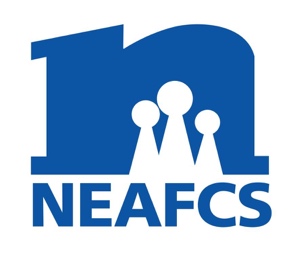 District PresidentAnnual ReportDistrict Meeting Dates & Locations:The Fall NED meeting was held at the Chowan County Extension Center on December 13, 2021, hosted by Mary Morris.  Members in attendance were Mary Morris, EB Odom, Ellen Owens, Olivia Patchel, Louise Hinsley, Tanisha Armstrong, Catie Jo Black, Regina Mosely and Liz Baker.  Slate of officers was installed as follows:Slate of officers for 2021-2022	President-Ellen Owens	President Elect-Catie Jo Black	VP Public Affairs- Liz Baker	VP Professional Development & Recognition -Regina Moseley	VP Member Resources & Historian - Louise Hinsley	Secretary-Olivia Patchel	Treasurer-Mary Morris	Immediate Past President/ Parliamentarian/ Counselor-EB Odom	Retiree Rep- Jewel WinslowThe Spring meeting was held in Dare County on May 20, 2022, hosted by Dee Furlough.   Members present included:  Dee Furlough, Mary Morris, Ellen Owens, EB Odom, Regina Mosely, Mary Morris, and Liz Baker. Educational Programs, Tours, Professional Development activities:Members held a holiday cookie swap at the December meeting and shared homemade cookies and recipes. Members also participated in a holiday ornament workshop. Members held a teacup raffle to raise additional operating funds at the May meeting.  Members participated in a workshop conducted by former member Rosie Rankin and colleague Shirley Parker from Outer Banks Inner Journey.  Agents learned how to de-stress and were given a few excellent relaxation strategies. Other district activities:The membership voted to add the new Retired Membership Liason to our slate of officers.  Louise Hinsley is currently serving in this role. ANNUAL REPORT SUBMITTED BY: Ellen Owens